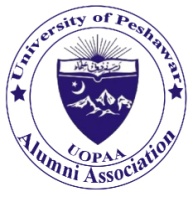 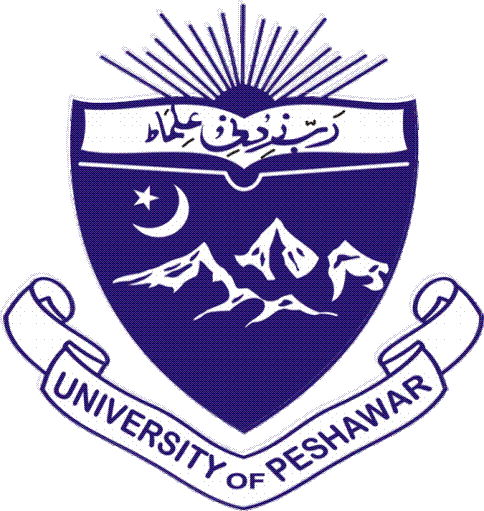        UNIVERSITY OF PESHAWAR ALUMNI ASSOCIATION     	                                  (UOPAA)(Registration Form for Grand Reunion)Note: Kindly fill the form in BLOCK letters.Name:________________________________________________________________Father’s Name__________________________________________________________Degree: B.S/M.A/M.Sc/M.Phil/Ph.D (Please tick mark)	         Session_______________Department/Centre/Institute at UoP __________________________________________Employment/Present Status__________________________________________________Department/Organization____________________________________________________Present Address/Mailing Address: _____________________________________________________________________________________________________________________________________Official Address___________________________________________________________________________________________________________________________________________________Phone (Res): ________________________		Phone (Office):______________________Mobile: ____________________________		Fax: _______________________________Email: ___________________________________________________________________________Signature: _____________________          		Dated: _____________________________------------------------------------------------------------------------------------------------------------------------------------------------------------------For office use onlyRegistration No: ____________                                                      	 Dated: _________________											Director											UOPAA------------------------------------------------------------------------------------------------------------------------------------------------------------------ReceiptMr./Ms._______________ has deposited Rs.________ as Registration fee for the Grand Reunion of the University of Peshawar Alumni Association and has been allotted Registration No.__________________.Registration Fee For Grand Reunion: Rs. 1500/- onlyAccount Details:Faysal Bank, Peshawar University Campus BranchAccount Title: UOP (ALUMNI ASSOCIATION) PUAAAccount Number: PK31FAYS0002500060000007